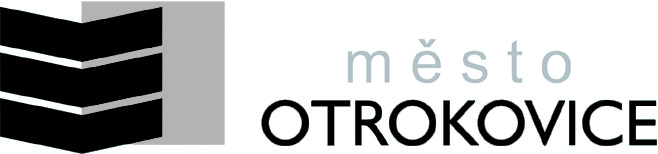 Příloha č. 2NávrhKUPNÍ SMLOUVAuzavřená dle § 2079 a následujících zák. č. 89/2012 Sb., občanský zákoník v platném zněníSmluvní strany:…………………………zastoupená:  Sídlo: IČ: DIČ:  společnost je zapsána u …………. oddíl …., vložka………. (dále jen „prodávající“)aměsto Otrokovicezastoupené: 	Bc. Hanou Večerkovou, DiS., starostkou městasídlo: 	nám. 3. května 1340, 765 02 OtrokoviceIČ: 	00284301DIČ:                             	CZ00284301			zástupce ve věcech technických:                   Bc. Martin Maňásek, vedoucí odd. informatiky, MěÚ Otrokovice(dále jen „kupující“)uzavřely níže uvedeného dne, měsíce a roku, tuto kupní smlouvu (dále jen „smlouva“):Článek I. Předmět a účel smlouvyProdávající se zavazuje dodat a odevzdat kupujícímu movité věci specifikované v příloze č. 1, která je nedílnou součástí této smlouvy (dále jen „předmět koupě“ nebo „zboží“), a umožnit mu nabýt vlastnické právo k předmětu koupě a kupující se zavazuje předmět koupě převzít a zaplatit za něj prodávajícímu dohodnutou kupní cenu, to vše za podmínek dle této smlouvy.V případě, že se zboží specifikované v příloze č. 1 této smlouvy stane po podpisu smlouvy nedostupným, zavazuje se prodávající nahradit toto zboží zbožím stejných nebo lepších technických vlastností. Jakost, provedení, vlastnosti a další specifikace zboží včetně jeho množství jsou uvedeny v příloze č. 1 této smlouvy.Prodávající prohlašuje, že:je výlučným vlastníkem zboží, které kupujícímu odevzdá,zboží je nové (tzn. nepoužité, ani repasované),zboží má vlastnosti, které si smluvní strany ujednaly a není-li takového ujednání, takové 	vlastnosti, které prodávající nebo výrobce popsal nebo které kupující očekával s ohledem 	na povahu zboží,zboží se hodí k účelu, který vyplývá z této smlouvy,zboží vyhovuje požadavkům právních předpisů,zboží je bez jakýchkoli jiných vad, a to i právních.      Předmět koupě je určen pro užívání kupujícím a příspěvkovými organizacemi kupujícího, a to:Základní škola Mánesova Otrokovice, příspěvková organizace, se sídlem Mánesova 908, 765 02  Otrokovice, IČ: 75020220Základní škola T. G. Masaryka Otrokovice, příspěvková organizace, se sídlem J. Žižky 1355, 765 02 Otrokovice, IČ: 75020238kterým bude předmět koupě předán kupujícím do správy a hospodaření v souladu s platnou zřizovací listinou a právní úpravou.Článek II.Kupní cenaKupní cena jednotlivých movitých věcí, které jsou předmětem koupě, je uvedena v příloze č. 1 této smlouvy.Celková kupní cena předmětu koupě v rozsahu dle Přílohy č. 1 a čl. I. této smlouvy je stanovena dohodou smluvních stran jako cena nejvýše přípustná a činí: Cena bez DPH celkem		………………… Kč	DPH 21%			………………… KčCena celkem vč. DPH 		………………… Kč		(slovy: …………………………….. korun českých)2.3	Sjednaná kupní cena platí pro místo plnění v sídle kupujícího, tj. nám. 3. května 1340, 765 02 Otrokovice, v termínu plnění dle této smlouvy, a zahrnuje veškeré náklady prodávajícího s dodáním předmětu koupě spojené. Celkovou kupní cenu lze překročit pouze v případě zvětšení rozsahu veřejné zakázky oproti rozsahu uvedeném v příloze č. 1 této smlouvy.Článek III. Platební podmínkyPo řádném splnění dodávky a protokolárním odevzdání a převzetí předmětu koupě dle této smlouvy vystaví prodávající kupujícímu daňový doklad (fakturu) na celkovou kupní cenu včetně DPH dle článku II. této smlouvy. Daňový doklad musí mít náležitosti dle platných právních předpisů. Přílohou daňového dokladu musí být protokol o předání a převzetí předmětu koupě. Splatnost daňového dokladu je sjednána 14 dní od jeho doručení kupujícímu. Článek IV. Termín plnění a dodací podmínkyProdávající je povinen dodat kupujícímu předmět koupě nejpozději do 60 dnů od nabytí účinnosti této smlouvy spolu s veškerými doklady, které se k předmětu koupě vztahují. Prodávající je oprávněn řádně odůvodněným jednostranným písemným oznámením tuto lhůtu prodloužit nejdéle o dalších 30 dnů se souhlasem kupujícího.Místem plnění dodávky je sídlo kupujícího - nám. 3. května 1340, 765 02 Otrokovice.O odevzdání a převzetí předmětu koupě bude sepsán písemný předávací protokol, který podepíší obě smluvní strany. Na předávacím protokolu bude uveden položkový soupis jednotlivých movitých věcí s jejich identifikačními znaky a jejich počet.Oprávnění zástupci obou smluvních stran svými podpisy na předávacím protokolu potvrdí, že dodávka movitých věcí svým rozsahem plně odpovídá ustanovením této smlouvy. V případě vad zjevných při převzetí předmětu koupě budou tyto v předávacím protokolu uvedeny.Kupující není povinen převzít předmět koupě vykazující vady či nedostatky.Článek V.Záruka za jakost a vady zboží5.1 	Prodávající poskytuje na předmět koupě (movité věci dle čl. I. této smlouvy) záruku za jakost 	v délce trvání minimálně 24 měsíců pro monitory a dataprojektor a 36 měsíců pro ostatní dodávané zboží, není-li u jednotlivých položek obsažených v příloze č. 1 této smlouvy, v záručním listu nebo v jiném prohlášení o záruce stanovena záruční doba delší. 5.2	Záruční doba počíná běžet ode dne protokolárního předání a převzetí bezvadného předmětu koupě kupujícímu. Prodávající se zavazuje nastoupit k odstranění reklamované vady nejpozději druhý pracovní den po uplatnění reklamace. Místem plnění pro případ uplatnění práva z vadného plnění budou vždy Otrokovice, přesné místo určí kupující, nebo jím pověřená osoba, která bude mít předmět koupě ve správě a hospodaření, nedohodnou-li se smluvní strany jinak. Po dobu odstraňování reklamované vady záruční doba neběží.5.3	Součástí závazku prodávajícího podle této smlouvy je i záruční servis. 5.4	Záruka se nevztahuje na vady vzniklé nahodilými událostmi, neodborným a nedbalým zacházením nebo porušením provozních podmínek užívání předmětu koupě vyplývajících z předaných dokladů. Článek VI. Smluvní pokutyProdávající zaplatí kupujícímu smluvní pokutu ve výši 0,03 % za každý započatý kalendářní den prodlení s předáním předmětu koupě dle této smlouvy.Kupující zaplatí prodávajícímu smluvní pokutu pro případ prodlení s úhradou kupní ceny dle této smlouvy, a to ve výši 0,03 % z dlužné částky za každý započatý den prodlení s úhradou. Článek VII. Vlastnické právoVlastnické právo k předmětu koupě dle této smlouvy přechází z prodávajícího na kupujícího v okamžiku protokolárního předání a převzetí předmětu koupě.Článek VIII. Ostatní ujednáníTato kupní smlouva je vyhotovena ve třech výtiscích s platností originálu, z nichž po vzájemném potvrzení odpovědnými zástupci obdrží kupující dvě vyhotovení a prodávající jedno vyhotovení. Tato smlouva nabývá platnosti dnem jejího podpisu oběma smluvními stranami a účinnosti dnem zveřejnění v registru smluv dle zákona č. 340/2015 Sb., o zvláštních podmínkách účinnosti některých smluv, uveřejňování těchto smluv a o registru smluv (dále jen „zákon o registru smluv“).Práva a povinnosti smluvních stran výslovně touto smlouvou neupravené se řídí příslušným ustanovením občanského zákoníku v platném znění.Účastníci této smlouvy prohlašují, že tato smlouva nebyla uzavřena v tísni ani za jinak jednostranně nevýhodných podmínek, dále že byla uzavřena svobodně, vážně, určitě a srozumitelně, a na důkaz souhlasu s jejím obsahem připojují své podpisy.Prodávající akceptuje veškeré požadavky kupujícího na rozšíření nebo zúžení předmětu koupě. Úprava předmětu plnění musí být sjednána v souladu se zákonem písemným dodatkem k této smlouvě. Smluvní strany berou na vědomí, že smlouva, včetně příloh a případných dodatků ke smlouvě, podléhá zveřejnění v registru smluv dle zákona o registru smluv. Smluvní strany se dohodly, že uveřejnění smlouvy, včetně příloh a případných dodatků, zajistí kupující. Prodávající dále výslovně souhlasí s uveřejněním smlouvy, včetně příloh a případných dodatků, a všech údajů a informací o něm.  Doložka dle § 41 obecního zřízení: Uzavření této smlouvy schválila Rada města Otrokovice dne …………… usnesením č. RMO/….………...         Příloha č. 1	specifikace předmětu koupěV ……………….., dne …………………..				V Otrokovicích, dne …………………..-----------------------------------------------------				---------------------------------------------------……………………………					město Otrokoviceprodávající	                                                                            kupující